ШУЧАЛИНА ЛАРИСА АЛЕКСАНДРОВНА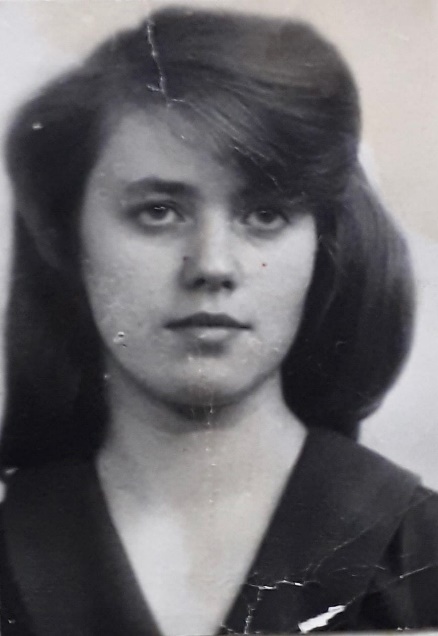 Шучалина Лариса Александровна работала на кафедре литературы с 1971 г. в должности лаборанта и ассистента кафедры литературы.     Лариса Александровна проводила практические занятия по русской литературе XIX века, практические и лабораторные занятия по выразительному чтению.    Л.А. Шучалина   прошла учебу на факультете повышения квалификации при ЛГПИ им. Герцена, сдала два экзамена по кандидатскому минимуму - философию и иностранному языку. Лариса Александровна работала в школах г. Сыктывкара.